TÜRKİYE YÜZME FEDERASYONU
YÜZME İL TEMSİLCİLİĞİ
 KAHRAMANMARAŞ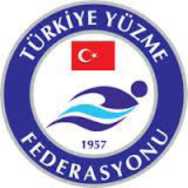 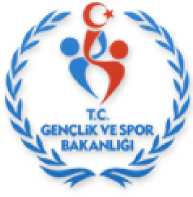 29 EKİM CUMHURİYET BAYRAMI ETKİNLİKLERİ VE 7+ YAŞ PERFORMANS TESPİT YARIŞLARIMüsabaka tarihi			: 30-31 Ekim 2021 Müsabaka havuzu			: Kahramanmaraş 12 Şubat Kapalı Yüzme HavuzuKatılım yaşı				: 7  ve + (2014 ve + ) Yaş  Bayan/ErkekSon Liste Bildirim Tarihi 		: 29 Ekim 2021 	   Saat: 12:00 Teknik Toplantı			: 29 Ekim 2021 	   Saat: 17:30 (Havuz Toplantı Salonu)PANDEMİ KURALLARIYüzme yarışının işleyişinde tüm dünyayı etkileyen COVİD-19 pandemisi kapsamında Ulusal ve Uluslararası ilgili kuruluşların duyurduğu tavsiyeler doğrultusunda bir takım düzenlemeler yapılmıştır. Alınan önlemler ile katılımcıların ve görevlilerin sağlıklarını korumak, organizasyonun sorunsuz bir şekilde düzenlenmesini sağlamak amaçlanmaktadır. Aşağıda yer alan maddeler şu ana kadar belirlenen tedbirleri içermekte olup yarış tarihine dek ek düzenlemeler yapılabilecektir.2021 – 2022 Sezonu müsabakalarında, seyirci kapasitesinin %50’si oranında seyirci tribünlerde yer alabilir, tribünlerde 1 er koltuk boş bırakılarak oturma düzeni gerçekleştirilecektir.T.C. Sağlık Bakanlığı tarafından belirlenen aşı takvimini (T.C. Sağlık Bakanlığı tarafından sağlanan aşılardan iki doz aşısı olmayan sporcu, antrenör ve idareci müsabakadan en fazla 48 saat önce PCR testi yaptırmaları ve test sonuçlarının negatif olması şartıyla müsabaka havuzuna ve tribüne giriş yapabilirler.Müsabaka havuzuna ve tribünlere girişlerde maske takılması zorunludur.Sosyal mesafe kuralına uymak koşuluyla, sudan çıkan sporcular da dahil, havuz içerisinde bulunan kişilerin müsabaka esnasında maske takması zorunludur.Sporcuların, antrenörlerin, idarecilerin ve seyircilerin havuza girişinde HES Kodu alınacaktır ve ateş ölçümü yapılacaktır.Sporcu girişlerinde sosyal mesafe kuralları doğrultusunda ateş ölçümleri yapılarak girişler sağlanacaktır. Ateş ölçümünde riskli görülen yüzücüler havuzda hazır bulunan sağlık ekibine yönlendirilecektir.MÜSABAKA TALİMATLARI2020-2021 Yüzme sezonu taslak programında yer alan “29 EKİM CUMHURİYET BAYRAMI ETKİNLİKLERİ VE 7+ YAŞ PERFORMANS TESPİT YARIŞLARI”  7 ve + (2014 ve +) yaş grubu müsabakasına katılmak isteyen kulüpler iştirak programını kullanarak listelerini en geç 29 Ekim 2021 Cuma günü saat 12:00’ye kadar TYF Yüzme Portalı’na yükleyecek ve 0 538 643 56 82 telefona teyit ettirilecektir. Kontrol listeleri tüm kulüplere mail yoluyla antrenörlere yollanacaktır. Gerekli değişiklerin teknik toplantı sonuna kadar yapılabilir. Teknik toplantıdan sonra hiçbir değişiklik yapılmayacaktır.Yarışmadan bir gün önce Start listesi yayınlanacak ve hiçbir değişiklik (ekleme ve çıkartma) yapılmayacaktır.2020-2021 Yüzme sezonunda Türkiye Yüzme Federasyonuna akreditasyon yapmış kulüpler ve lisanslı sporcular katılabilir. Kulüpler yarışmaya istediği kadar sporcu ile katılabilir. Bir sporcu istediği kadar yarışmaya girebilir. Seriler kötü dereceden iyi dereceye doğru yüzdürülecektir.İtiraz bedeli 350 TL olup. İtirazlar yazılı olarak müsabaka başhakemine yapılacaktır.Şehir dışından katılım kapalıdır.1. Gün Öğleden Sonra seansından önce seramoni yapılacaktır.                                                                                                                   Müsabaka ProgramıMüsabaka ProgramıMüsabaka ProgramıMüsabaka ProgramıGün Sabah 09.00Gün Sabah 09.00Gün Sabah 09.00Gün Sabah 09.00200 m kurbağalamaKadın-Erkek200 m karışıkKadın-Erkek100 m serbestKadın-Erkek50 m kurbağalamaKadın-Erkek50 m sırtüstüKadın-Erkek100 m  sırtüstüKadın-Erkek200 m  kelebekKadın-Erkek200 m serbestKadın-Erkek800 m serbestKadın-ErkekGün Akşam 14.00Gün Akşam 14.00Gün Akşam 14.00Gün Akşam 14.0050 m kelebekKadın-Erkek100 m kurbağalamaKadın-Erkek200 m sırtüstüKadın-Erkek50 m serbestKadın-Erkek100 m karışıkKadın-Erkek100 m kelebekKadın-Erkek400 m serbestKadın-Erkek